§7-1105.  Reissuance in alternative medium(1).   Upon request of a person entitled under an electronic document of title, the issuer of the electronic document may issue a tangible document of title as a substitute for the electronic document if:(a).  The person entitled under the electronic document surrenders control of the document to the issuer; and  [PL 2009, c. 324, Pt. A, §2 (NEW); PL 2009, c. 324, Pt. A, §4 (AFF).](b).  The tangible document when issued contains a statement that it is issued in substitution for the electronic document.  [PL 2009, c. 324, Pt. A, §2 (NEW); PL 2009, c. 324, Pt. A, §4 (AFF).][PL 2009, c. 324, Pt. A, §2 (NEW); PL 2009, c. 324, Pt. A, §4 (AFF).](2).   Upon issuance of a tangible document of title in substitution for an electronic document of title in accordance with subsection (1):(a).  The electronic document ceases to have any effect or validity; and  [PL 2009, c. 324, Pt. A, §2 (NEW); PL 2009, c. 324, Pt. A, §4 (AFF).](b).  The person that procured issuance of the tangible document warrants to all subsequent persons entitled under the tangible document that the warrantor was a person entitled under the electronic document when the warrantor surrendered control of the electronic document to the issuer.  [PL 2009, c. 324, Pt. A, §2 (NEW); PL 2009, c. 324, Pt. A, §4 (AFF).][PL 2009, c. 324, Pt. A, §2 (NEW); PL 2009, c. 324, Pt. A, §4 (AFF).](3).   Upon request of a person entitled under a tangible document of title, the issuer of the tangible document may issue an electronic document of title as a substitute for the tangible document if:(a).  The person entitled under the tangible document surrenders possession of the document to the issuer; and  [PL 2009, c. 324, Pt. A, §2 (NEW); PL 2009, c. 324, Pt. A, §4 (AFF).](b).  The electronic document when issued contains a statement that it is issued in substitution for the tangible document.  [PL 2009, c. 324, Pt. A, §2 (NEW); PL 2009, c. 324, Pt. A, §4 (AFF).][PL 2009, c. 324, Pt. A, §2 (NEW); PL 2009, c. 324, Pt. A, §4 (AFF).](4).   Upon issuance of an electronic document of title in substitution for a tangible document of title in accordance with subsection (3):(a).  The tangible document ceases to have any effect or validity; and  [PL 2009, c. 324, Pt. A, §2 (NEW); PL 2009, c. 324, Pt. A, §4 (AFF).](b).  The person that procured issuance of the electronic document warrants to all subsequent persons entitled under the electronic document that the warrantor was a person entitled under the tangible document when the warrantor surrendered possession of the tangible document to the issuer.  [PL 2009, c. 324, Pt. A, §2 (NEW); PL 2009, c. 324, Pt. A, §4 (AFF).][PL 2009, c. 324, Pt. A, §2 (NEW); PL 2009, c. 324, Pt. A, §4 (AFF).]SECTION HISTORYPL 2009, c. 324, Pt. A, §2 (NEW). PL 2009, c. 324, Pt. A, §4 (AFF). The State of Maine claims a copyright in its codified statutes. If you intend to republish this material, we require that you include the following disclaimer in your publication:All copyrights and other rights to statutory text are reserved by the State of Maine. The text included in this publication reflects changes made through the First Regular and First Special Session of the 131st Maine Legislature and is current through November 1. 2023
                    . The text is subject to change without notice. It is a version that has not been officially certified by the Secretary of State. Refer to the Maine Revised Statutes Annotated and supplements for certified text.
                The Office of the Revisor of Statutes also requests that you send us one copy of any statutory publication you may produce. Our goal is not to restrict publishing activity, but to keep track of who is publishing what, to identify any needless duplication and to preserve the State's copyright rights.PLEASE NOTE: The Revisor's Office cannot perform research for or provide legal advice or interpretation of Maine law to the public. If you need legal assistance, please contact a qualified attorney.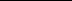 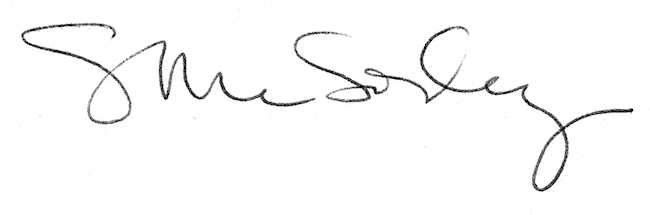 